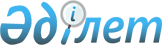 О признании утратившим силу некоторых решений Совета Министров Казахской
ССР и Правительства Республики КазахстанПостановление Правительства Республики Казахстан от 21 апреля 2006 года 
N 307

      Правительство Республики Казахстан  ПОСТАНОВЛЯЕТ : 

      1. Признать утратившими силу некоторые решения Совета Министров Казахской ССР и Правительства Республики Казахстан согласно приложению. 

      2. Настоящее постановление вводится в действие со дня подписания.       Премьер-Министр 

      Республики Казахстан 

Приложение           

к постановлению Правительства 

Республики Казахстан     

от 21 апреля 2006 года    

N 307              Перечень 

утративших силу некоторых решений Совета Министров Казахской ССР 

и Правительства Республики Казахстан 

      1. Постановление Совета Министров Казахской ССР от 24 октября 1989 года N 331 "О преобразовании постоянной чрезвычайной комиссии при Совете Министров Казахской ССР по ликвидации последствий аварий, катастроф и стихийных бедствий в Комиссию Совета Министров Казахской ССР по чрезвычайным ситуациям". 

      2.  Постановление  Правительства Республики Казахстан от 12 июля 1999 года N 957 "О создании Правительственной комиссии по расследованию пожара аэровокзала открытого акционерного общества "Международный аэропорт Алматы". 

      3.  Постановление  Правительства Республики Казахстан от 15 июля 1999 года N 976 "О внесении дополнения в постановление Правительства Республики Казахстан от 12 июля 1999 года N 957". 

      4.  Постановление  Правительства Республики Казахстан от 30 сентября 2003 года N 1000 "О создании Межведомственной комиссии по вопросам государственного субсидирования". 

      5.  Постановление  Правительства Республики Казахстан от 1 октября 2004 года N 1014 "О создании Комиссии по подготовке и проведению празднования 60-ой годовщины Победы в Великой Отечественной войне 1941-1945 годов". 

      6.  Постановление  Правительства Республики Казахстан от 23 ноября 2004 года N 1230 "О создании Межведомственной комиссии по форменному обмундированию и символике государственных органов". 

      7.  Постановление  Правительства Республики Казахстан от 31 января 2005 года N 76 "О внесении изменений в постановление Правительства Республики Казахстан от 1 октября 2004 года N 1014". 
					© 2012. РГП на ПХВ «Институт законодательства и правовой информации Республики Казахстан» Министерства юстиции Республики Казахстан
				